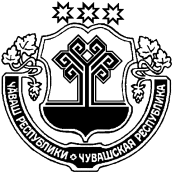 администрация Шумерлинского района  п о с т а н о в л я е т: 1. Внести в постановление администрации Шумерлинского района от 05.02.2014 г. № 67 «Об утверждении Примерного положения об оплате труда работников муниципальных учреждений Шумерлинского района, занятых в сфере физической культуры и спорта» следующие изменения:1.1. таблицы 1,2,3,4  в разделе II Порядок и условия оплаты труда, изложить в следующей редакции: «Таблица 1Профессиональные квалификационные группыдолжностей работников физической культуры и спортаПрофессиональная                              1 квалификационный уровень                      3194квалификационная группа                  2 квалификационный уровень                      3484должностей первого уровняПрофессиональная                              1 квалификационный уровень                      4182квалификационная группа                  2 квалификационный уровень                      5093должностей второго уровня                3 квалификационный уровень                      5208Профессиональная                              1 квалификационный уровень                      5550квалификационная группа                  2 квалификационный уровень                      5717должностей третьего уровня Профессиональная                                                                                                       6153 квалификационная группа                  должностей четвертого уровняТаблица 2Профессиональные квалификационные группыдолжностей работников образованияПрофессиональная                                                                                                       4129                      квалификационная группа                 должностей работников учебно-вспомогательного персоналапервого уровняПрофессиональная                               1 квалификационный уровень:квалификационная группа                   при наличии высшего образования             5093должностей работников учебно-         при наличии  среднего                                  4599вспомогательного персонала               профессионального образования повторого уровня                                      программам подготовки                                                                 специалистов среднего звена                                                                2 квалификационный уровень:                                                                при наличии высшего образования               5093 Профессиональная                             1 квалификационный уровень:квалификационная группа                 при наличии высшего образования                5208должностей педагогических              при наличии  среднего                                     4713работников                                           профессионального образования по                                                               программам подготовки                                                                специалистов среднего звена                                                               2 квалификационный уровень:                                                               при наличии высшего образования               5208                                      при наличии  среднего                                    4713               профессионального образования попрограммам подготовки                                                              специалистов среднего звена                                                              3 квалификационный уровень:                                                              при наличии высшего образования                  5208                                                              при наличии  среднего                                       4713             профессионального образования попрограммам подготовки                                                             специалистов среднего звена                                                             при наличии среднего                                          4383                                                             профессионального образования по                                                             программам подготовки                                                              квалифицированных рабочих                                                             (служащих)                                                             4 квалификационный уровень:                                                             при наличии высшего образования                     5717                                                             при наличии  среднего                                          5262                                                             профессионального образования попрограммам подготовки                                                             специалистов среднего звенаПрофессиональная                             1 квалификационный уровень:                              квалификационная  группа               при наличии высшего образования                      5603должностей руководителей               2 квалификационный уровень:структурных подразделений             при наличии высшего образования                      6153                                                             3 квалификационный уровень:                                                             при наличии высшего образования                       6745Таблица 3Профессиональные квалификационные группы общеотраслевых должностей руководителей, специалистов и служащихПрофессиональная                               1 квалификационный уровень                     4129квалификационная  группадолжностей служащих первогоуровняПрофессиональная                               1 квалификационный уровень:                          квалификационная  группа                 при наличии высшего образования             5093должностей служащих второго           при наличии среднего                                   4599уровня                                                    профессионального образования по                                                                программам подготовки                                                                специалистов среднего звена                                                                2 квалификационный уровень:                                                                                          при наличии высшего образования             5093                                                                при наличии среднего                                   4599                                                                профессионального образования по                                                                программам подготовки                                                                специалистов среднего звена                                                       3 квалификационный уровень:                                                                                          при наличии высшего образования             5093                                                                при наличии среднего                                   4599                                                                профессионального образования по                                                                программам подготовки                                                                специалистов среднего звена                                                       4 квалификационный уровень:                                                                                          при наличии высшего образования             5093                                                                при наличии среднего                                   4599                                                                профессионального образования по                                                                программам подготовки                                                                специалистов среднего звена                                                      5 квалификационный уровень:                                                                                          при наличии высшего образования             5603                                                                при наличии среднего                                   5059                                                                профессионального образования по                                                                программам подготовки                                                                специалистов среднего звена Профессиональная                               1 квалификационный уровень:                           квалификационная  группа                 при наличии высшего образования  и         4599должностей служащих третьего         среднего  профессионального                                 уровня                                                     образования по программам                                                                  подготовки специалистов среднего                                                                 звена                                                                2 квалификационный уровень:                     5059                                                               3 квалификационный уровень:                     5550                                                       4 квалификационный уровень:                     6665                                                           5 квалификационный уровень:                     6812Таблица 4Профессиональные квалификационные группыобщеотраслевых профессий рабочихПрофессиональная              1 квалификационный       1 квалификационный              3168квалификационная             уровень                                разрядгруппа профессий                                                            2 квалификационный              3484рабочих первого                                                               разрядуровня                                                                                3 квалификационный              3827                                                                                            разряд                                                2 квалификационный                                                          4212                                                уровеньПрофессиональная               1 квалификационный       4 квалификационный               4404квалификационная               уровень                               разрядгруппа профессий                                                             5 квалификационный               4680рабочих второго                                                                разрядуровня                                    2 квалификационный       6 квалификационный               4956                                                уровень                               разряд                                                                                             7 квалификационный               5231                                                                                             разряд                                                 3 квалификационный       8 квалификационный               5550»;                                                 уровень                               разряд1.2.  абзац первый пункта 2.3. раздела II изложить в следующей редакции: « 2.3. Минимальные размеры должностных окладов (ставок) работников учреждений со средним общим образованием устанавливаются в размере 4129 рублей, за исключением работников учреждений, относящихся к профессиональной квалификационной группе должностей первого уровня, указанных в табл. 1 настоящего Положения, а также работников учреждений, относящихся к 1 квалификационному уровню профессиональной квалификационной группы профессий рабочих первого уровня, указанных в табл. 4 настоящего Положения».2. Финансирование расходов, связанных с реализацией настоящего постановления, осуществляется в пределах объемов лимитов бюджетных обязательств за счет средств бюджета Шумерлинского района.3. Настоящее постановление вступает в силу после официального опубликования и распространяется на правоотношения, возникшие с 1 октября 2019 года.Глава администрации Шумерлинского района                                                                                                     Л.Г. РафиновЧĂВАШ  РЕСПУБЛИКИЧУВАШСКАЯ РЕСПУБЛИКА ÇĚМĚРЛЕ РАЙОНĚН АДМИНИСТРАЦИЙĚ  ЙЫШĂНУ17.10.2019   № 677Çěмěрле хулиАДМИНИСТРАЦИЯШУМЕРЛИНСКОГО РАЙОНА ПОСТАНОВЛЕНИЕ17.10.2019   № 677г. ШумерляО внесении изменений в постановление   администрации Шумерлинского района от 05.02.2014 № 67 «Об утверждении Примерного положения об оплате труда работников муниципальных учреждений Шумерлинского района, занятых в сфере физической культуры и спорта»Профессиональные квалификационные группы должностейКвалификационные уровниРекомендуемый минимальный размер должностного оклада (ставки), рублей123Профессиональные квалификационные группы должностейКвалификационные уровниРекомендуемый минимальный размер должностного оклада (ставки), рублей123Профессиональные квалификационные группы должностейКвалификационные уровниРекомендуемый минимальный размер должностного оклада (ставки), рублей123Профессиональные квалификационные группы должностейКвалификационные уровниРекомендуемый минимальный размер должностного оклада (ставки), рублей123Профессиональные квалификационные группыКвалификационные уровниКвалификационные разряды в соответствии с Единым тарифно- квалификационным справочником работ и профессий рабочих, выпуск I, раздел «Профессии рабочих, общие для всех отраслей народного хозяйства»Рекомендуемый минимальный размер должностного оклада (ставки), рублей1234